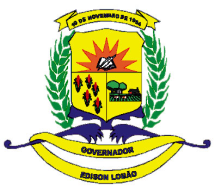 ESTADO DO MARANHÃOCÂMARA MUNICIPAL DE GOV. EDISON LOBÃOCNPJ: 01.616.688/0001-0030ª SESSÃO ORDINÁRIA – 3º PERÍODO – 7ª LEGISLATURA
19.10.2022 – QUARTA-FEIRA➢ Ofícios RecebidosOficio nº 264/2022 – SEMUS GEL – Assunto: resposta a Indicação nº 196/2022.Oficio nº 265/2022 – SEMUS GEL – Assunto: resposta a Indicação nº 192/2022.Oficio nº 266/2022 – SEMUS GEL – Assunto: resposta a Indicação nº 193/2022.Oficio nº 267/2022 – SEMUS GEL – Assunto: resposta a Indicação nº 196/2022.Oficio nº 280/2022 – GAB/PREF. – Assunto: encaminhamento do Projeto de Lei Nº 028 de 04 de outubro de 2022. Oficio Nº 282/2022 – GAB/PREF. – Assunto: encaminhamento do Projeto de Lei Nº 029 de 07 de outubro de 2022. Oficio Nº 283/2022 – GAB/PREF. – Assunto: encaminhamento do Projeto de Lei Complementar Nº 05 de 10 de outubro de 2022. Oficio Nº 287/2022 – GAB/PREF. – Assunto: encaminhamento do Projeto de Lei Nº 030 de 14 de outubro de 2022. ➢ Apresentação e encaminhamento dos Projetos de:Projeto de Lei Nº 028 de 04 de outubro de 2022, que “Institui e regulamenta as atividades administrativas, de fiscalização e inerentes ao licenciamento e a gestão ambiental no Município de Governador Edison Lobão-MA e dá outras providencias.”Projeto de Lei Nº 029 de 07 de outubro de 2022, que “Dispõe sobre o Código de Processo Disciplinar, no âmbito do Município de Governador Edison Lobão/MA”. Projeto de Lei Complementar Nº 05 de 10 de outubro de 2022, que “Dispõe sobre o Código de Ética Funcional e Infrações Disciplinares – CEFID, dos Servidores Públicos Municipais de Governador Edison Lobão-MA”.Projeto de Lei Nº 030 de 14 de outubro de 2022, que “Autoriza abertura de crédito adicional especial dentro do Orçamento vigente”.➢ Apresentação, discussão e votação de Indicações sendo:• Nº 131/2022, de autoria da vereadora Ziviane Silva de Araújo, ao prefeito Geraldo Evandro Braga de Sousa e ao Secretário de Administração, dá solicitação de criação do Projeto Bombeiro Civil Municipal, neste Município. 